Tulosta: lyhyen sivun ympäri, kaksi sivua A4-arkille, kaksipuoleisena, värillisenä.Tarkista, että tekstit ja kuvat ovat oikeilla sivuilla. 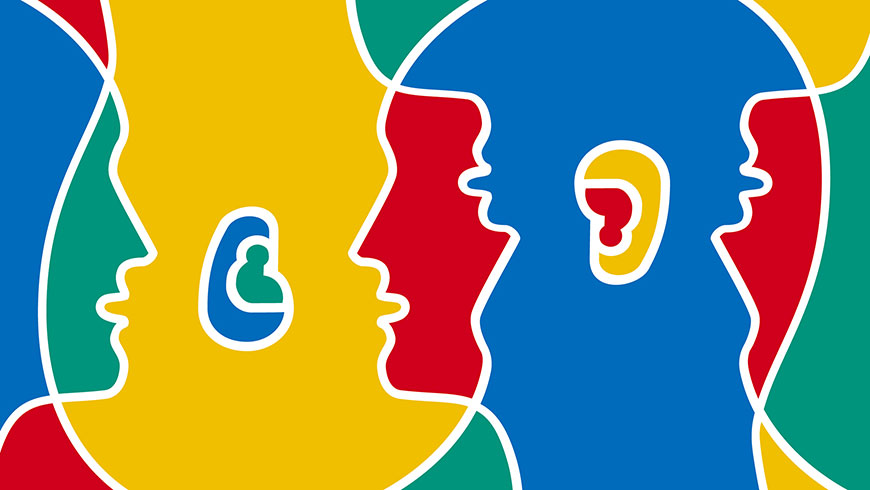 Kielitaito on aarre, jota ei voida ottaa sinulta pois.PASSITutustu kieliin ja kulttuureihin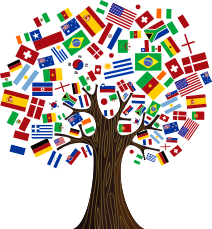 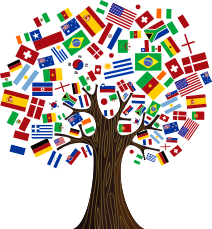 Matkusta kolmeen maahan ja tutustu niiden kulttuureihin. Ota leima passiin jokaisesta maasta.Ranska ja ranskan kieli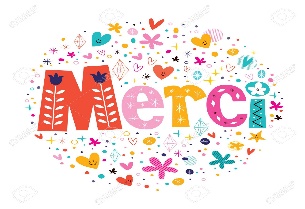 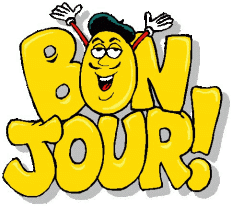 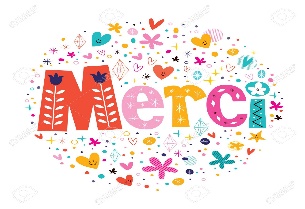 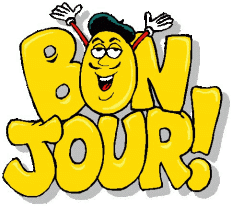 Saksa ja saksan kieli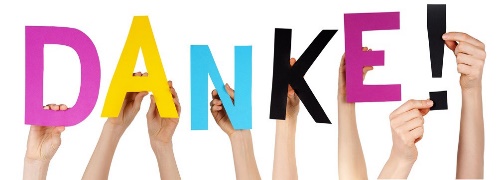 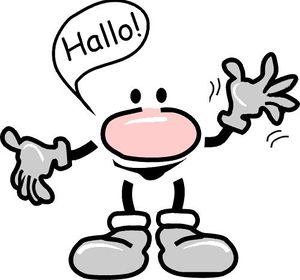 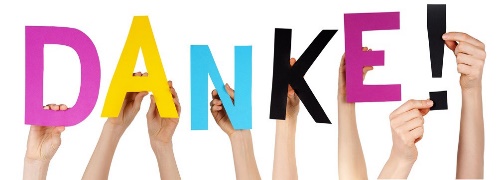 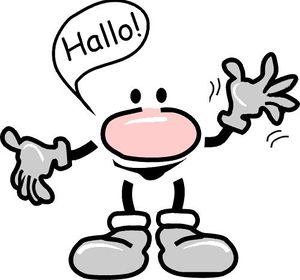 Venäjä ja venäjän kieli Привет!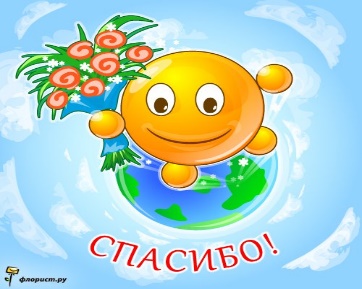 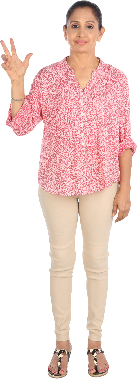 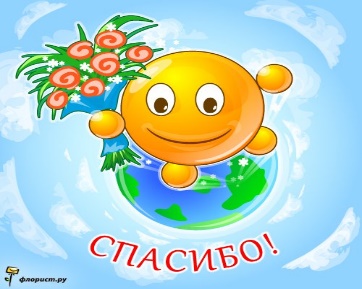 Onneksi olkoon!
Matkustit kolmeen kulttuuriin ja kieleen.